Republic of the Philippines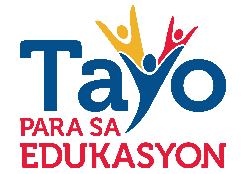 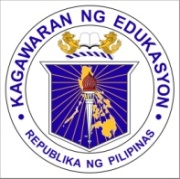 DEPARTMENT OF EDUCATIONRegion VIIISCHOOLS DIVISION OF SAMARSan Roque Street, Catbalogan City, SamarRPMS Scoring Guide 	    	      (For Teacher I-III) 			  Date: ______________PORTFOLIO AND RUBRICS ASSESSMENT TOOL FOR RPMS EVALUATIONName of Teacher: YOUR NAME  	         Designation: TEACHER-I           Length of Service:  8 yrs, 3 mos.Name of School: BASEY I CENTRAL ELEMENTARY SCHOOL     District: Basey I   Grade/Year Teaching: V & VI	Note: The KRAs/Items to be assessed are based on the objectives reflected on the IPCRF of the rate.													TOTAL:CONFORME:		Ratee:							Rater:    		         SI TEACHER AY MAGANDA					TEACHERPH.COMSignature Over Printed Name		                         Signature Over Printed Name                                                                                         of the Teacher					 of the School HeadDownloaded at: http://www.teacherph.com/results-based-performance-management-system-rpms/KRAs/ITEMSMeans of Verification(Documents for MFOs)Satisfactory3 pts.Satisfactory3 pts.Satisfactory3 pts.Satisfactory3 pts.Satisfactory3 pts.Satisfactory3 pts.Very Satisfactory4 pts.Very Satisfactory4 pts.Very Satisfactory4 pts.Outstanding5 pts.RatingI.TEACHING-LEARNING PROCESS  (40%)I.TEACHING-LEARNING PROCESS  (40%)I.TEACHING-LEARNING PROCESS  (40%)I.TEACHING-LEARNING PROCESS  (40%)I.TEACHING-LEARNING PROCESS  (40%)I.TEACHING-LEARNING PROCESS  (40%)I.TEACHING-LEARNING PROCESS  (40%)I.TEACHING-LEARNING PROCESS  (40%)I.TEACHING-LEARNING PROCESS  (40%)I.TEACHING-LEARNING PROCESS  (40%)I.TEACHING-LEARNING PROCESS  (40%)I.TEACHING-LEARNING PROCESS  (40%)1. Planning Instruction and Materials  (20%)Lesson Planning and Preparation of Instructional Materials  ?    DLL/Lesson Plans        Instructional Materials        Teaching Aids/Devices        References/Guides        Demonstration LPs        Schedule of Actual           Checking of DLL.                  Lesson Planning and Preparation of Instructional Materials  ?    DLL/Lesson Plans        Instructional Materials        Teaching Aids/Devices        References/Guides        Demonstration LPs        Schedule of Actual           Checking of DLL.                  QualityQualityQualityQualityQualityQualityQualityQualityQuality1. Planning Instruction and Materials  (20%)Lesson Planning and Preparation of Instructional Materials  ?    DLL/Lesson Plans        Instructional Materials        Teaching Aids/Devices        References/Guides        Demonstration LPs        Schedule of Actual           Checking of DLL.                  Lesson Planning and Preparation of Instructional Materials  ?    DLL/Lesson Plans        Instructional Materials        Teaching Aids/Devices        References/Guides        Demonstration LPs        Schedule of Actual           Checking of DLL.                  Prepared prescribed number of DLLs and IMsPrepared prescribed number of DLLs and IMsPrepared prescribed number of DLLs and IMsPrepared prescribed number of DLLs and IMsPrepared prescribed number of DLLs and IMsDLLs and IMs are more than expectedDLLs and IMs are more than expectedDLLs and IMs are more than expectedDLLs and IMs are complete and exemplary1. Planning Instruction and Materials  (20%)Lesson Planning and Preparation of Instructional Materials  ?    DLL/Lesson Plans        Instructional Materials        Teaching Aids/Devices        References/Guides        Demonstration LPs        Schedule of Actual           Checking of DLL.                  Lesson Planning and Preparation of Instructional Materials  ?    DLL/Lesson Plans        Instructional Materials        Teaching Aids/Devices        References/Guides        Demonstration LPs        Schedule of Actual           Checking of DLL.                  EfficiencyEfficiencyEfficiencyEfficiencyEfficiencyEfficiencyEfficiencyEfficiencyEfficiency1. Planning Instruction and Materials  (20%)Lesson Planning and Preparation of Instructional Materials  ?    DLL/Lesson Plans        Instructional Materials        Teaching Aids/Devices        References/Guides        Demonstration LPs        Schedule of Actual           Checking of DLL.                  Lesson Planning and Preparation of Instructional Materials  ?    DLL/Lesson Plans        Instructional Materials        Teaching Aids/Devices        References/Guides        Demonstration LPs        Schedule of Actual           Checking of DLL.                  -Time or resources is used for the intended task or purpose.-Measures whether targets are accomplished with a minimum amount of quantity of waste, expense or unnecessary effort.-Doing the thing right.-Time or resources is used for the intended task or purpose.-Measures whether targets are accomplished with a minimum amount of quantity of waste, expense or unnecessary effort.-Doing the thing right.-Time or resources is used for the intended task or purpose.-Measures whether targets are accomplished with a minimum amount of quantity of waste, expense or unnecessary effort.-Doing the thing right.-Time or resources is used for the intended task or purpose.-Measures whether targets are accomplished with a minimum amount of quantity of waste, expense or unnecessary effort.-Doing the thing right.-Time or resources is used for the intended task or purpose.-Measures whether targets are accomplished with a minimum amount of quantity of waste, expense or unnecessary effort.-Doing the thing right.-Time or resources is used for the intended task or purpose.-Measures whether targets are accomplished with a minimum amount of quantity of waste, expense or unnecessary effort.-Doing the thing right.-Time or resources is used for the intended task or purpose.-Measures whether targets are accomplished with a minimum amount of quantity of waste, expense or unnecessary effort.-Doing the thing right.-Time or resources is used for the intended task or purpose.-Measures whether targets are accomplished with a minimum amount of quantity of waste, expense or unnecessary effort.-Doing the thing right.-Time or resources is used for the intended task or purpose.-Measures whether targets are accomplished with a minimum amount of quantity of waste, expense or unnecessary effort.-Doing the thing right.1. Planning Instruction and Materials  (20%)Lesson Planning and Preparation of Instructional Materials  ?    DLL/Lesson Plans        Instructional Materials        Teaching Aids/Devices        References/Guides        Demonstration LPs        Schedule of Actual           Checking of DLL.                  Lesson Planning and Preparation of Instructional Materials  ?    DLL/Lesson Plans        Instructional Materials        Teaching Aids/Devices        References/Guides        Demonstration LPs        Schedule of Actual           Checking of DLL.                  TimelinessTimelinessTimelinessTimelinessTimelinessTimelinessTimelinessTimelinessTimeliness1. Planning Instruction and Materials  (20%)Lesson Planning and Preparation of Instructional Materials  ?    DLL/Lesson Plans        Instructional Materials        Teaching Aids/Devices        References/Guides        Demonstration LPs        Schedule of Actual           Checking of DLL.                  Lesson Planning and Preparation of Instructional Materials  ?    DLL/Lesson Plans        Instructional Materials        Teaching Aids/Devices        References/Guides        Demonstration LPs        Schedule of Actual           Checking of DLL.                  Prepared DLLs on timePrepared DLLs on timePrepared DLLs on timePrepared DLLs on timePrepared DLLs on timeIndicators show time management skills.Indicators show time management skills.Indicators show time management skills.Time-sensitive expectations are met, practiced and valued.1. Planning Instruction and Materials  (20%)Lesson Planning and Preparation of Instructional Materials  ?    DLL/Lesson Plans        Instructional Materials        Teaching Aids/Devices        References/Guides        Demonstration LPs        Schedule of Actual           Checking of DLL.                  Lesson Planning and Preparation of Instructional Materials  ?    DLL/Lesson Plans        Instructional Materials        Teaching Aids/Devices        References/Guides        Demonstration LPs        Schedule of Actual           Checking of DLL.                  AverageAverageAverageAverageAverageAverageAverageAverageAverage2. Innovative Teaching Strategies (10%)Teaching Strategies        STAR Observation         Records/Summary        Individualized Learning        Activities        Records of Teaching        Techniques/Strategies        Teaching strategies are         Reflected on DLL.Teaching Strategies        STAR Observation         Records/Summary        Individualized Learning        Activities        Records of Teaching        Techniques/Strategies        Teaching strategies are         Reflected on DLL.QualityQualityQualityQualityQualityQualityQualityQualityQuality2. Innovative Teaching Strategies (10%)Teaching Strategies        STAR Observation         Records/Summary        Individualized Learning        Activities        Records of Teaching        Techniques/Strategies        Teaching strategies are         Reflected on DLL.Teaching Strategies        STAR Observation         Records/Summary        Individualized Learning        Activities        Records of Teaching        Techniques/Strategies        Teaching strategies are         Reflected on DLL.Used varied teaching strategies.Used varied teaching strategies.Established and made challenging activities and cooperative learning.Established and made challenging activities and cooperative learning.Established and made challenging activities and cooperative learning.Established and made challenging activities and cooperative learning.Established and made challenging activities and cooperative learning.Established and made challenging activities and cooperative learning.Formulated own teaching strategy and provided individualized student activities.2. Innovative Teaching Strategies (10%)Teaching Strategies        STAR Observation         Records/Summary        Individualized Learning        Activities        Records of Teaching        Techniques/Strategies        Teaching strategies are         Reflected on DLL.Teaching Strategies        STAR Observation         Records/Summary        Individualized Learning        Activities        Records of Teaching        Techniques/Strategies        Teaching strategies are         Reflected on DLL.EfficiencyEfficiencyEfficiencyEfficiencyEfficiencyEfficiencyEfficiencyEfficiencyEfficiency2. Innovative Teaching Strategies (10%)Teaching Strategies        STAR Observation         Records/Summary        Individualized Learning        Activities        Records of Teaching        Techniques/Strategies        Teaching strategies are         Reflected on DLL.Teaching Strategies        STAR Observation         Records/Summary        Individualized Learning        Activities        Records of Teaching        Techniques/Strategies        Teaching strategies are         Reflected on DLL.-Time or resources is used for the intended task or purpose.-Measures whether targets are accomplished with a minimum amount of quantity of waste, expense or unnecessary effort.-Doing the thing right.-Time or resources is used for the intended task or purpose.-Measures whether targets are accomplished with a minimum amount of quantity of waste, expense or unnecessary effort.-Doing the thing right.-Time or resources is used for the intended task or purpose.-Measures whether targets are accomplished with a minimum amount of quantity of waste, expense or unnecessary effort.-Doing the thing right.-Time or resources is used for the intended task or purpose.-Measures whether targets are accomplished with a minimum amount of quantity of waste, expense or unnecessary effort.-Doing the thing right.-Time or resources is used for the intended task or purpose.-Measures whether targets are accomplished with a minimum amount of quantity of waste, expense or unnecessary effort.-Doing the thing right.-Time or resources is used for the intended task or purpose.-Measures whether targets are accomplished with a minimum amount of quantity of waste, expense or unnecessary effort.-Doing the thing right.-Time or resources is used for the intended task or purpose.-Measures whether targets are accomplished with a minimum amount of quantity of waste, expense or unnecessary effort.-Doing the thing right.-Time or resources is used for the intended task or purpose.-Measures whether targets are accomplished with a minimum amount of quantity of waste, expense or unnecessary effort.-Doing the thing right.-Time or resources is used for the intended task or purpose.-Measures whether targets are accomplished with a minimum amount of quantity of waste, expense or unnecessary effort.-Doing the thing right.2. Innovative Teaching Strategies (10%)Teaching Strategies        STAR Observation         Records/Summary        Individualized Learning        Activities        Records of Teaching        Techniques/Strategies        Teaching strategies are         Reflected on DLL.Teaching Strategies        STAR Observation         Records/Summary        Individualized Learning        Activities        Records of Teaching        Techniques/Strategies        Teaching strategies are         Reflected on DLL.TimelinessTimelinessTimelinessTimelinessTimelinessTimelinessTimelinessTimelinessTimeliness2. Innovative Teaching Strategies (10%)Teaching Strategies        STAR Observation         Records/Summary        Individualized Learning        Activities        Records of Teaching        Techniques/Strategies        Teaching strategies are         Reflected on DLL.Teaching Strategies        STAR Observation         Records/Summary        Individualized Learning        Activities        Records of Teaching        Techniques/Strategies        Teaching strategies are         Reflected on DLL.Time-bounded teachingTime-bounded teachingTime-bounded teachingTime-bounded teachingTime-bounded teachingShowed time management skillsShowed time management skillsShowed time management skillsInstitutionalized/Daily2. Innovative Teaching Strategies (10%)Teaching Strategies        STAR Observation         Records/Summary        Individualized Learning        Activities        Records of Teaching        Techniques/Strategies        Teaching strategies are         Reflected on DLL.Teaching Strategies        STAR Observation         Records/Summary        Individualized Learning        Activities        Records of Teaching        Techniques/Strategies        Teaching strategies are         Reflected on DLL.AverageAverageAverageAverageAverageAverageAverageAverageAverage3. Classroom Management (10%)Classroom Restructuring         Class Size/Atmosphere         Furniture & facilities         Repair and maintenance         Classroom Beautification         Design and Decors         Class ProjectClassroom Restructuring         Class Size/Atmosphere         Furniture & facilities         Repair and maintenance         Classroom Beautification         Design and Decors         Class ProjectQualityQualityQualityQualityQualityQualityQualityQualityQuality3. Classroom Management (10%)Classroom Restructuring         Class Size/Atmosphere         Furniture & facilities         Repair and maintenance         Classroom Beautification         Design and Decors         Class ProjectClassroom Restructuring         Class Size/Atmosphere         Furniture & facilities         Repair and maintenance         Classroom Beautification         Design and Decors         Class ProjectRestructured classroomRestructured classroomRestructured classroom and provided equipment more than standards.Restructured classroom and provided equipment more than standards.Restructured classroom and provided equipment more than standards.Restructured classroom and provided equipment more than standards.Restructured classroom and provided equipment more than standards.Classroom served as model, conducive to learning and appropriate.Classroom served as model, conducive to learning and appropriate.3. Classroom Management (10%)Classroom Restructuring         Class Size/Atmosphere         Furniture & facilities         Repair and maintenance         Classroom Beautification         Design and Decors         Class ProjectClassroom Restructuring         Class Size/Atmosphere         Furniture & facilities         Repair and maintenance         Classroom Beautification         Design and Decors         Class ProjectEfficiencyEfficiencyEfficiencyEfficiencyEfficiencyEfficiencyEfficiencyEfficiencyEfficiency3. Classroom Management (10%)Classroom Restructuring         Class Size/Atmosphere         Furniture & facilities         Repair and maintenance         Classroom Beautification         Design and Decors         Class ProjectClassroom Restructuring         Class Size/Atmosphere         Furniture & facilities         Repair and maintenance         Classroom Beautification         Design and Decors         Class Project-Time or resources is used for the intended task or purpose.-Measures whether targets are accomplished with a minimum amount of quantity of waste, expense or unnecessary effort.-Doing the thing right.-Time or resources is used for the intended task or purpose.-Measures whether targets are accomplished with a minimum amount of quantity of waste, expense or unnecessary effort.-Doing the thing right.-Time or resources is used for the intended task or purpose.-Measures whether targets are accomplished with a minimum amount of quantity of waste, expense or unnecessary effort.-Doing the thing right.-Time or resources is used for the intended task or purpose.-Measures whether targets are accomplished with a minimum amount of quantity of waste, expense or unnecessary effort.-Doing the thing right.-Time or resources is used for the intended task or purpose.-Measures whether targets are accomplished with a minimum amount of quantity of waste, expense or unnecessary effort.-Doing the thing right.-Time or resources is used for the intended task or purpose.-Measures whether targets are accomplished with a minimum amount of quantity of waste, expense or unnecessary effort.-Doing the thing right.-Time or resources is used for the intended task or purpose.-Measures whether targets are accomplished with a minimum amount of quantity of waste, expense or unnecessary effort.-Doing the thing right.-Time or resources is used for the intended task or purpose.-Measures whether targets are accomplished with a minimum amount of quantity of waste, expense or unnecessary effort.-Doing the thing right.-Time or resources is used for the intended task or purpose.-Measures whether targets are accomplished with a minimum amount of quantity of waste, expense or unnecessary effort.-Doing the thing right.3. Classroom Management (10%)Classroom Restructuring         Class Size/Atmosphere         Furniture & facilities         Repair and maintenance         Classroom Beautification         Design and Decors         Class ProjectClassroom Restructuring         Class Size/Atmosphere         Furniture & facilities         Repair and maintenance         Classroom Beautification         Design and Decors         Class ProjectTimelinessTimelinessTimelinessTimelinessTimelinessTimelinessTimelinessTimelinessTimeliness3. Classroom Management (10%)Classroom Restructuring         Class Size/Atmosphere         Furniture & facilities         Repair and maintenance         Classroom Beautification         Design and Decors         Class ProjectClassroom Restructuring         Class Size/Atmosphere         Furniture & facilities         Repair and maintenance         Classroom Beautification         Design and Decors         Class ProjectMet project completion deadlines.Met project completion deadlines.Met project completion deadlines.Met project completion deadlines.Met project completion deadlines.Accomplished goals in advance.Accomplished goals in advance.Restructured classroom time to time. Students and stakeholders are involved.Restructured classroom time to time. Students and stakeholders are involved.3. Classroom Management (10%)Classroom Restructuring         Class Size/Atmosphere         Furniture & facilities         Repair and maintenance         Classroom Beautification         Design and Decors         Class ProjectClassroom Restructuring         Class Size/Atmosphere         Furniture & facilities         Repair and maintenance         Classroom Beautification         Design and Decors         Class ProjectAverageAverageAverageAverageAverageAverageAverageAverageAverage3. Classroom Management (10%)Learning Environment and Student Discipline        Emergency Plan (DRRM)        Child Protection Policy         Health and Nutrition          Program         Anti-Bullying Program         Class SchedulesLearning Environment and Student Discipline        Emergency Plan (DRRM)        Child Protection Policy         Health and Nutrition          Program         Anti-Bullying Program         Class SchedulesQualityQualityQualityQualityQualityQualityQualityQualityQuality3. Classroom Management (10%)Learning Environment and Student Discipline        Emergency Plan (DRRM)        Child Protection Policy         Health and Nutrition          Program         Anti-Bullying Program         Class SchedulesLearning Environment and Student Discipline        Emergency Plan (DRRM)        Child Protection Policy         Health and Nutrition          Program         Anti-Bullying Program         Class SchedulesSupporting advocacies and implementing class rules (Child-friendly, etc.)Supporting advocacies and implementing class rules (Child-friendly, etc.)Supporting advocacies and implementing class rules (Child-friendly, etc.)Provided mechanism to make safe, well-discipline child friendly and protected environment.Provided mechanism to make safe, well-discipline child friendly and protected environment.Provided mechanism to make safe, well-discipline child friendly and protected environment.Provided mechanism to make safe, well-discipline child friendly and protected environment.Provided mechanism to make safe, well-discipline child friendly and protected environment.Institutionalized PAPs on discipline, safe and child-friendly environment.3. Classroom Management (10%)Learning Environment and Student Discipline        Emergency Plan (DRRM)        Child Protection Policy         Health and Nutrition          Program         Anti-Bullying Program         Class SchedulesLearning Environment and Student Discipline        Emergency Plan (DRRM)        Child Protection Policy         Health and Nutrition          Program         Anti-Bullying Program         Class SchedulesEfficiencyEfficiencyEfficiencyEfficiencyEfficiencyEfficiencyEfficiencyEfficiencyEfficiency3. Classroom Management (10%)Learning Environment and Student Discipline        Emergency Plan (DRRM)        Child Protection Policy         Health and Nutrition          Program         Anti-Bullying Program         Class SchedulesLearning Environment and Student Discipline        Emergency Plan (DRRM)        Child Protection Policy         Health and Nutrition          Program         Anti-Bullying Program         Class Schedules-Time or resources is used for the intended task or purpose.-Measures whether targets are accomplished with a minimum amount of quantity of waste, expense or unnecessary effort.-Doing the thing right.-Time or resources is used for the intended task or purpose.-Measures whether targets are accomplished with a minimum amount of quantity of waste, expense or unnecessary effort.-Doing the thing right.-Time or resources is used for the intended task or purpose.-Measures whether targets are accomplished with a minimum amount of quantity of waste, expense or unnecessary effort.-Doing the thing right.-Time or resources is used for the intended task or purpose.-Measures whether targets are accomplished with a minimum amount of quantity of waste, expense or unnecessary effort.-Doing the thing right.-Time or resources is used for the intended task or purpose.-Measures whether targets are accomplished with a minimum amount of quantity of waste, expense or unnecessary effort.-Doing the thing right.-Time or resources is used for the intended task or purpose.-Measures whether targets are accomplished with a minimum amount of quantity of waste, expense or unnecessary effort.-Doing the thing right.-Time or resources is used for the intended task or purpose.-Measures whether targets are accomplished with a minimum amount of quantity of waste, expense or unnecessary effort.-Doing the thing right.-Time or resources is used for the intended task or purpose.-Measures whether targets are accomplished with a minimum amount of quantity of waste, expense or unnecessary effort.-Doing the thing right.-Time or resources is used for the intended task or purpose.-Measures whether targets are accomplished with a minimum amount of quantity of waste, expense or unnecessary effort.-Doing the thing right.3. Classroom Management (10%)Learning Environment and Student Discipline        Emergency Plan (DRRM)        Child Protection Policy         Health and Nutrition          Program         Anti-Bullying Program         Class SchedulesLearning Environment and Student Discipline        Emergency Plan (DRRM)        Child Protection Policy         Health and Nutrition          Program         Anti-Bullying Program         Class SchedulesTimelinessTimelinessTimelinessTimelinessTimelinessTimelinessTimelinessTimelinessTimeliness3. Classroom Management (10%)Learning Environment and Student Discipline        Emergency Plan (DRRM)        Child Protection Policy         Health and Nutrition          Program         Anti-Bullying Program         Class SchedulesLearning Environment and Student Discipline        Emergency Plan (DRRM)        Child Protection Policy         Health and Nutrition          Program         Anti-Bullying Program         Class SchedulesApplied everyday.Indicators show time management skillsIndicators show time management skillsIndicators show time management skillsIndicators show time management skillsIndicators show time management skillsTime sensitive expectations are met and practiced.Time sensitive expectations are met and practiced.Time sensitive expectations are met and practiced.3. Classroom Management (10%)Learning Environment and Student Discipline        Emergency Plan (DRRM)        Child Protection Policy         Health and Nutrition          Program         Anti-Bullying Program         Class SchedulesLearning Environment and Student Discipline        Emergency Plan (DRRM)        Child Protection Policy         Health and Nutrition          Program         Anti-Bullying Program         Class SchedulesAverageAverageAverageAverageAverageAverageAverageAverageAverageII.PUPIL STUDENT OUTCOMES  (40%)II.PUPIL STUDENT OUTCOMES  (40%)II.PUPIL STUDENT OUTCOMES  (40%)II.PUPIL STUDENT OUTCOMES  (40%)II.PUPIL STUDENT OUTCOMES  (40%)II.PUPIL STUDENT OUTCOMES  (40%)II.PUPIL STUDENT OUTCOMES  (40%)II.PUPIL STUDENT OUTCOMES  (40%)II.PUPIL STUDENT OUTCOMES  (40%)II.PUPIL STUDENT OUTCOMES  (40%)II.PUPIL STUDENT OUTCOMES  (40%)II.PUPIL STUDENT OUTCOMES  (40%)4. Assessment of Learning Outcomes (20%)Student Assessment        Testing Materials        Test Item Bank        Test Results with Analysis        Class Record/Grading         SheetStudent Assessment        Testing Materials        Test Item Bank        Test Results with Analysis        Class Record/Grading         SheetQualityQualityQualityQualityQualityQualityQualityQualityQuality4. Assessment of Learning Outcomes (20%)Student Assessment        Testing Materials        Test Item Bank        Test Results with Analysis        Class Record/Grading         SheetStudent Assessment        Testing Materials        Test Item Bank        Test Results with Analysis        Class Record/Grading         SheetMaintained student records and progress.Maintained student records and progress.Maintained student records and progress.Maintained student records and progress.Maintained student records and progress.Assess student more than expected activitiesAssess student more than expected activitiesAssess student more than expected activitiesComplete, accurate and prepared mechanism to improve student outcomes.4. Assessment of Learning Outcomes (20%)Student Assessment        Testing Materials        Test Item Bank        Test Results with Analysis        Class Record/Grading         SheetStudent Assessment        Testing Materials        Test Item Bank        Test Results with Analysis        Class Record/Grading         SheetEfficiencyEfficiencyEfficiencyEfficiencyEfficiencyEfficiencyEfficiencyEfficiencyEfficiency4. Assessment of Learning Outcomes (20%)Student Assessment        Testing Materials        Test Item Bank        Test Results with Analysis        Class Record/Grading         SheetStudent Assessment        Testing Materials        Test Item Bank        Test Results with Analysis        Class Record/Grading         Sheet-Time or resources is used for the intended task or purpose.-Measures whether targets are accomplished with a minimum amount of quantity of waste, expense or unnecessary effort.-Doing the thing right.-Time or resources is used for the intended task or purpose.-Measures whether targets are accomplished with a minimum amount of quantity of waste, expense or unnecessary effort.-Doing the thing right.-Time or resources is used for the intended task or purpose.-Measures whether targets are accomplished with a minimum amount of quantity of waste, expense or unnecessary effort.-Doing the thing right.-Time or resources is used for the intended task or purpose.-Measures whether targets are accomplished with a minimum amount of quantity of waste, expense or unnecessary effort.-Doing the thing right.-Time or resources is used for the intended task or purpose.-Measures whether targets are accomplished with a minimum amount of quantity of waste, expense or unnecessary effort.-Doing the thing right.-Time or resources is used for the intended task or purpose.-Measures whether targets are accomplished with a minimum amount of quantity of waste, expense or unnecessary effort.-Doing the thing right.-Time or resources is used for the intended task or purpose.-Measures whether targets are accomplished with a minimum amount of quantity of waste, expense or unnecessary effort.-Doing the thing right.-Time or resources is used for the intended task or purpose.-Measures whether targets are accomplished with a minimum amount of quantity of waste, expense or unnecessary effort.-Doing the thing right.-Time or resources is used for the intended task or purpose.-Measures whether targets are accomplished with a minimum amount of quantity of waste, expense or unnecessary effort.-Doing the thing right.4. Assessment of Learning Outcomes (20%)Student Assessment        Testing Materials        Test Item Bank        Test Results with Analysis        Class Record/Grading         SheetStudent Assessment        Testing Materials        Test Item Bank        Test Results with Analysis        Class Record/Grading         SheetTimelinessTimelinessTimelinessTimelinessTimelinessTimelinessTimelinessTimelinessTimeliness4. Assessment of Learning Outcomes (20%)Student Assessment        Testing Materials        Test Item Bank        Test Results with Analysis        Class Record/Grading         SheetStudent Assessment        Testing Materials        Test Item Bank        Test Results with Analysis        Class Record/Grading         SheetPrepared and accomplished student grades on time.Prepared and accomplished student grades on time.Prepared and accomplished student grades on time.Prepared and accomplished student grades on time.Prepared and accomplished student grades on time.Accomplished in advanced/Submit student grades in advance.Accomplished in advanced/Submit student grades in advance.Accomplished in advanced/Submit student grades in advance.Achieved goals more than expected.4. Assessment of Learning Outcomes (20%)Student Assessment        Testing Materials        Test Item Bank        Test Results with Analysis        Class Record/Grading         SheetStudent Assessment        Testing Materials        Test Item Bank        Test Results with Analysis        Class Record/Grading         SheetAverageAverageAverageAverageAverageAverageAverageAverageAverage5. Alternative Delivery ModeIntervention Program        Remedial Class Program         Individualized/Tutorial         Based-Activities        Enrichment Activities        ADM Materials        Integrated Collaborative         Learning* For secondaryIntervention Program        Remedial Class Program         Individualized/Tutorial         Based-Activities        Enrichment Activities        ADM Materials        Integrated Collaborative         Learning* For secondaryQualityQualityQualityQualityQualityQualityQualityQualityQuality5. Alternative Delivery ModeIntervention Program        Remedial Class Program         Individualized/Tutorial         Based-Activities        Enrichment Activities        ADM Materials        Integrated Collaborative         Learning* For secondaryIntervention Program        Remedial Class Program         Individualized/Tutorial         Based-Activities        Enrichment Activities        ADM Materials        Integrated Collaborative         Learning* For secondaryConducted intervention programsConducted intervention programsPrepared ADM materials more than standards.Prepared ADM materials more than standards.Prepared ADM materials more than standards.Prepared ADM materials more than standards.Prepared ADM materials more than standards.Prepared ADM materials more than standards.Extra-ordinary level of achievements with ingenuity, creativity and initiative.5. Alternative Delivery ModeIntervention Program        Remedial Class Program         Individualized/Tutorial         Based-Activities        Enrichment Activities        ADM Materials        Integrated Collaborative         Learning* For secondaryIntervention Program        Remedial Class Program         Individualized/Tutorial         Based-Activities        Enrichment Activities        ADM Materials        Integrated Collaborative         Learning* For secondaryEfficiencyEfficiencyEfficiencyEfficiencyEfficiencyEfficiencyEfficiencyEfficiencyEfficiency5. Alternative Delivery ModeIntervention Program        Remedial Class Program         Individualized/Tutorial         Based-Activities        Enrichment Activities        ADM Materials        Integrated Collaborative         Learning* For secondaryIntervention Program        Remedial Class Program         Individualized/Tutorial         Based-Activities        Enrichment Activities        ADM Materials        Integrated Collaborative         Learning* For secondary-Time or resources is used for the intended task or purpose.-Measures whether targets are accomplished with a minimum amount of quantity of waste, expense or unnecessary effort.-Doing the thing right.-Time or resources is used for the intended task or purpose.-Measures whether targets are accomplished with a minimum amount of quantity of waste, expense or unnecessary effort.-Doing the thing right.-Time or resources is used for the intended task or purpose.-Measures whether targets are accomplished with a minimum amount of quantity of waste, expense or unnecessary effort.-Doing the thing right.-Time or resources is used for the intended task or purpose.-Measures whether targets are accomplished with a minimum amount of quantity of waste, expense or unnecessary effort.-Doing the thing right.-Time or resources is used for the intended task or purpose.-Measures whether targets are accomplished with a minimum amount of quantity of waste, expense or unnecessary effort.-Doing the thing right.-Time or resources is used for the intended task or purpose.-Measures whether targets are accomplished with a minimum amount of quantity of waste, expense or unnecessary effort.-Doing the thing right.-Time or resources is used for the intended task or purpose.-Measures whether targets are accomplished with a minimum amount of quantity of waste, expense or unnecessary effort.-Doing the thing right.-Time or resources is used for the intended task or purpose.-Measures whether targets are accomplished with a minimum amount of quantity of waste, expense or unnecessary effort.-Doing the thing right.-Time or resources is used for the intended task or purpose.-Measures whether targets are accomplished with a minimum amount of quantity of waste, expense or unnecessary effort.-Doing the thing right.5. Alternative Delivery ModeIntervention Program        Remedial Class Program         Individualized/Tutorial         Based-Activities        Enrichment Activities        ADM Materials        Integrated Collaborative         Learning* For secondaryIntervention Program        Remedial Class Program         Individualized/Tutorial         Based-Activities        Enrichment Activities        ADM Materials        Integrated Collaborative         Learning* For secondaryTimelinessTimelinessTimelinessTimelinessTimelinessTimelinessTimelinessTimelinessTimeliness5. Alternative Delivery ModeIntervention Program        Remedial Class Program         Individualized/Tutorial         Based-Activities        Enrichment Activities        ADM Materials        Integrated Collaborative         Learning* For secondaryIntervention Program        Remedial Class Program         Individualized/Tutorial         Based-Activities        Enrichment Activities        ADM Materials        Integrated Collaborative         Learning* For secondaryPrepared and accomplished goals on time.Prepared and accomplished goals on time.Prepared and accomplished goals on time.Prepared and accomplished goals on time.Prepared and accomplished goals on time.Accomplished intervention programs in advance.Accomplished intervention programs in advance.Accomplished intervention programs in advance.Institutionalized/Daily5. Alternative Delivery ModeIntervention Program        Remedial Class Program         Individualized/Tutorial         Based-Activities        Enrichment Activities        ADM Materials        Integrated Collaborative         Learning* For secondaryIntervention Program        Remedial Class Program         Individualized/Tutorial         Based-Activities        Enrichment Activities        ADM Materials        Integrated Collaborative         Learning* For secondaryAverageAverageAverageAverageAverageAverageAverageAverageAverage6. Records Management (10%)Student Forms and Records         Form 18-Form 1         Student Credentials         Report Cards         Form 18         Student PortfolioStudent Forms and Records         Form 18-Form 1         Student Credentials         Report Cards         Form 18         Student PortfolioQualityQualityQualityQualityQualityQualityQualityQualityQuality6. Records Management (10%)Student Forms and Records         Form 18-Form 1         Student Credentials         Report Cards         Form 18         Student PortfolioStudent Forms and Records         Form 18-Form 1         Student Credentials         Report Cards         Form 18         Student PortfolioPrepared required student forms and credential records.Prepared required student forms and credential records.Prepared forms and records more than expected.Prepared forms and records more than expected.Prepared forms and records more than expected.Prepared forms and records more than expected.Prepared forms and records more than expected.Finished student forms and records with.Finished student forms and records with.6. Records Management (10%)Student Forms and Records         Form 18-Form 1         Student Credentials         Report Cards         Form 18         Student PortfolioStudent Forms and Records         Form 18-Form 1         Student Credentials         Report Cards         Form 18         Student PortfolioEfficiencyEfficiencyEfficiencyEfficiencyEfficiencyEfficiencyEfficiencyEfficiencyEfficiency6. Records Management (10%)Student Forms and Records         Form 18-Form 1         Student Credentials         Report Cards         Form 18         Student PortfolioStudent Forms and Records         Form 18-Form 1         Student Credentials         Report Cards         Form 18         Student Portfolio-Time or resources is used for the intended task or purpose.-Measures whether targets are accomplished with a minimum amount of quantity of waste, expense or unnecessary effort.-Doing the thing right.-Time or resources is used for the intended task or purpose.-Measures whether targets are accomplished with a minimum amount of quantity of waste, expense or unnecessary effort.-Doing the thing right.-Time or resources is used for the intended task or purpose.-Measures whether targets are accomplished with a minimum amount of quantity of waste, expense or unnecessary effort.-Doing the thing right.-Time or resources is used for the intended task or purpose.-Measures whether targets are accomplished with a minimum amount of quantity of waste, expense or unnecessary effort.-Doing the thing right.-Time or resources is used for the intended task or purpose.-Measures whether targets are accomplished with a minimum amount of quantity of waste, expense or unnecessary effort.-Doing the thing right.-Time or resources is used for the intended task or purpose.-Measures whether targets are accomplished with a minimum amount of quantity of waste, expense or unnecessary effort.-Doing the thing right.-Time or resources is used for the intended task or purpose.-Measures whether targets are accomplished with a minimum amount of quantity of waste, expense or unnecessary effort.-Doing the thing right.-Time or resources is used for the intended task or purpose.-Measures whether targets are accomplished with a minimum amount of quantity of waste, expense or unnecessary effort.-Doing the thing right.-Time or resources is used for the intended task or purpose.-Measures whether targets are accomplished with a minimum amount of quantity of waste, expense or unnecessary effort.-Doing the thing right.6. Records Management (10%)Student Forms and Records         Form 18-Form 1         Student Credentials         Report Cards         Form 18         Student PortfolioStudent Forms and Records         Form 18-Form 1         Student Credentials         Report Cards         Form 18         Student PortfolioTimelinessTimelinessTimelinessTimelinessTimelinessTimelinessTimelinessTimelinessTimeliness6. Records Management (10%)Student Forms and Records         Form 18-Form 1         Student Credentials         Report Cards         Form 18         Student PortfolioStudent Forms and Records         Form 18-Form 1         Student Credentials         Report Cards         Form 18         Student PortfolioRecords are intact.Records are intact.Records are intact.Records are intact.Records are intact.Student records are updated.Student records are updated.Reported to stakeholders on time.Reported to stakeholders on time.6. Records Management (10%)Student Forms and Records         Form 18-Form 1         Student Credentials         Report Cards         Form 18         Student PortfolioStudent Forms and Records         Form 18-Form 1         Student Credentials         Report Cards         Form 18         Student PortfolioAverageAverageAverageAverageAverageAverageAverageAverageAverage7. Learning Competencies (10%)Academic Performance         DLLs or LPs         Quarterly Report of          Mastery Level Reflected         On DLL         List of Competencies         Budget of WorkAcademic Performance         DLLs or LPs         Quarterly Report of          Mastery Level Reflected         On DLL         List of Competencies         Budget of WorkQualityQualityQualityQualityQualityQualityQualityQualityQuality7. Learning Competencies (10%)Academic Performance         DLLs or LPs         Quarterly Report of          Mastery Level Reflected         On DLL         List of Competencies         Budget of WorkAcademic Performance         DLLs or LPs         Quarterly Report of          Mastery Level Reflected         On DLL         List of Competencies         Budget of WorkTaught 100% of the  required competencies with 75% mastery levelTaught 100% of the  required competencies with 75% mastery levelTaught 100% of the  required competencies with 75% mastery levelTaught 100% of the  required competencies with 75% mastery levelTaught 100% of the required competencies mastery level.Taught 100% of the required competencies mastery level.Taught 100% of the required competencies mastery level.Taught 100% of the required competencies mastery level.Taught 100% of the required competencies with 86% and above mastery level.7. Learning Competencies (10%)Academic Performance         DLLs or LPs         Quarterly Report of          Mastery Level Reflected         On DLL         List of Competencies         Budget of WorkAcademic Performance         DLLs or LPs         Quarterly Report of          Mastery Level Reflected         On DLL         List of Competencies         Budget of WorkEfficiencyEfficiencyEfficiencyEfficiencyEfficiencyEfficiencyEfficiencyEfficiencyEfficiency7. Learning Competencies (10%)Academic Performance         DLLs or LPs         Quarterly Report of          Mastery Level Reflected         On DLL         List of Competencies         Budget of WorkAcademic Performance         DLLs or LPs         Quarterly Report of          Mastery Level Reflected         On DLL         List of Competencies         Budget of Work-Time or resources is used for the intended task or purpose.-Measures whether targets are accomplished with a minimum amount of quantity of waste, expense or unnecessary effort.-Doing the thing right.-Time or resources is used for the intended task or purpose.-Measures whether targets are accomplished with a minimum amount of quantity of waste, expense or unnecessary effort.-Doing the thing right.-Time or resources is used for the intended task or purpose.-Measures whether targets are accomplished with a minimum amount of quantity of waste, expense or unnecessary effort.-Doing the thing right.-Time or resources is used for the intended task or purpose.-Measures whether targets are accomplished with a minimum amount of quantity of waste, expense or unnecessary effort.-Doing the thing right.-Time or resources is used for the intended task or purpose.-Measures whether targets are accomplished with a minimum amount of quantity of waste, expense or unnecessary effort.-Doing the thing right.-Time or resources is used for the intended task or purpose.-Measures whether targets are accomplished with a minimum amount of quantity of waste, expense or unnecessary effort.-Doing the thing right.-Time or resources is used for the intended task or purpose.-Measures whether targets are accomplished with a minimum amount of quantity of waste, expense or unnecessary effort.-Doing the thing right.-Time or resources is used for the intended task or purpose.-Measures whether targets are accomplished with a minimum amount of quantity of waste, expense or unnecessary effort.-Doing the thing right.-Time or resources is used for the intended task or purpose.-Measures whether targets are accomplished with a minimum amount of quantity of waste, expense or unnecessary effort.-Doing the thing right.7. Learning Competencies (10%)Academic Performance         DLLs or LPs         Quarterly Report of          Mastery Level Reflected         On DLL         List of Competencies         Budget of WorkAcademic Performance         DLLs or LPs         Quarterly Report of          Mastery Level Reflected         On DLL         List of Competencies         Budget of WorkTimelinessTimelinessTimelinessTimelinessTimelinessTimelinessTimelinessTimelinessTimeliness7. Learning Competencies (10%)Academic Performance         DLLs or LPs         Quarterly Report of          Mastery Level Reflected         On DLL         List of Competencies         Budget of WorkAcademic Performance         DLLs or LPs         Quarterly Report of          Mastery Level Reflected         On DLL         List of Competencies         Budget of WorkMet objectives on time.Met objectives on time.Finished competencies in advance.Finished competencies in advance.Finished competencies in advance.Finished competencies in advance.Institutionalized/DailyInstitutionalized/DailyInstitutionalized/Daily7. Learning Competencies (10%)Academic Performance         DLLs or LPs         Quarterly Report of          Mastery Level Reflected         On DLL         List of Competencies         Budget of WorkAcademic Performance         DLLs or LPs         Quarterly Report of          Mastery Level Reflected         On DLL         List of Competencies         Budget of WorkAverageAverageAverageAverageAverageAverageAverageAverageAverageIII. COMMUNITY INVOLVEMENT  (15%)III. COMMUNITY INVOLVEMENT  (15%)III. COMMUNITY INVOLVEMENT  (15%)III. COMMUNITY INVOLVEMENT  (15%)III. COMMUNITY INVOLVEMENT  (15%)III. COMMUNITY INVOLVEMENT  (15%)III. COMMUNITY INVOLVEMENT  (15%)III. COMMUNITY INVOLVEMENT  (15%)III. COMMUNITY INVOLVEMENT  (15%)III. COMMUNITY INVOLVEMENT  (15%)III. COMMUNITY INVOLVEMENT  (15%)III. COMMUNITY INVOLVEMENT  (15%)III. COMMUNITY INVOLVEMENT  (15%)8. School CommunityRelations (5%)Homeroom PTA and Class Organization         Organized PTA, Class or         Other organization          Minutes of Meeting         Community Involvement          In Classroom Projects         List of Donation         Classroom ProjectHomeroom PTA and Class Organization         Organized PTA, Class or         Other organization          Minutes of Meeting         Community Involvement          In Classroom Projects         List of Donation         Classroom ProjectQualityQualityQualityQualityQualityQualityQualityQualityQuality8. School CommunityRelations (5%)Homeroom PTA and Class Organization         Organized PTA, Class or         Other organization          Minutes of Meeting         Community Involvement          In Classroom Projects         List of Donation         Classroom ProjectHomeroom PTA and Class Organization         Organized PTA, Class or         Other organization          Minutes of Meeting         Community Involvement          In Classroom Projects         List of Donation         Classroom ProjectCreated PTA and Class Organization and community projects.Created PTA and Class Organization and community projects.Created PTA and Class Organization and community projects.Created PTA and Class Organization and community projects.Community, PTA and Class officials are performing more than expected.Community, PTA and Class officials are performing more than expected.Community, PTA and Class officials are performing more than expected.Community, PTA and Class officials are performing more than expected.Put extraordinary projects with initiative, creativity and ingenuity.8. School CommunityRelations (5%)Homeroom PTA and Class Organization         Organized PTA, Class or         Other organization          Minutes of Meeting         Community Involvement          In Classroom Projects         List of Donation         Classroom ProjectHomeroom PTA and Class Organization         Organized PTA, Class or         Other organization          Minutes of Meeting         Community Involvement          In Classroom Projects         List of Donation         Classroom ProjectEfficiencyEfficiencyEfficiencyEfficiencyEfficiencyEfficiencyEfficiencyEfficiencyEfficiency8. School CommunityRelations (5%)Homeroom PTA and Class Organization         Organized PTA, Class or         Other organization          Minutes of Meeting         Community Involvement          In Classroom Projects         List of Donation         Classroom ProjectHomeroom PTA and Class Organization         Organized PTA, Class or         Other organization          Minutes of Meeting         Community Involvement          In Classroom Projects         List of Donation         Classroom Project-Time or resources is used for the intended task or purpose.-Measures whether targets are accomplished with a minimum amount of quantity of waste, expense or unnecessary effort.-Doing the thing right.-Time or resources is used for the intended task or purpose.-Measures whether targets are accomplished with a minimum amount of quantity of waste, expense or unnecessary effort.-Doing the thing right.-Time or resources is used for the intended task or purpose.-Measures whether targets are accomplished with a minimum amount of quantity of waste, expense or unnecessary effort.-Doing the thing right.-Time or resources is used for the intended task or purpose.-Measures whether targets are accomplished with a minimum amount of quantity of waste, expense or unnecessary effort.-Doing the thing right.-Time or resources is used for the intended task or purpose.-Measures whether targets are accomplished with a minimum amount of quantity of waste, expense or unnecessary effort.-Doing the thing right.-Time or resources is used for the intended task or purpose.-Measures whether targets are accomplished with a minimum amount of quantity of waste, expense or unnecessary effort.-Doing the thing right.-Time or resources is used for the intended task or purpose.-Measures whether targets are accomplished with a minimum amount of quantity of waste, expense or unnecessary effort.-Doing the thing right.-Time or resources is used for the intended task or purpose.-Measures whether targets are accomplished with a minimum amount of quantity of waste, expense or unnecessary effort.-Doing the thing right.-Time or resources is used for the intended task or purpose.-Measures whether targets are accomplished with a minimum amount of quantity of waste, expense or unnecessary effort.-Doing the thing right.8. School CommunityRelations (5%)Homeroom PTA and Class Organization         Organized PTA, Class or         Other organization          Minutes of Meeting         Community Involvement          In Classroom Projects         List of Donation         Classroom ProjectHomeroom PTA and Class Organization         Organized PTA, Class or         Other organization          Minutes of Meeting         Community Involvement          In Classroom Projects         List of Donation         Classroom ProjectTimelinessTimelinessTimelinessTimelinessTimelinessTimelinessTimelinessTimelinessTimeliness8. School CommunityRelations (5%)Homeroom PTA and Class Organization         Organized PTA, Class or         Other organization          Minutes of Meeting         Community Involvement          In Classroom Projects         List of Donation         Classroom ProjectHomeroom PTA and Class Organization         Organized PTA, Class or         Other organization          Minutes of Meeting         Community Involvement          In Classroom Projects         List of Donation         Classroom ProjectPrepared and accomplished goals on time.Prepared and accomplished goals on time.Accomplished goals in advanceAccomplished goals in advanceAccomplished goals in advanceAccomplished goals in advanceAchieved goals with more time.Achieved goals with more time.Achieved goals with more time.8. School CommunityRelations (5%)Homeroom PTA and Class Organization         Organized PTA, Class or         Other organization          Minutes of Meeting         Community Involvement          In Classroom Projects         List of Donation         Classroom ProjectHomeroom PTA and Class Organization         Organized PTA, Class or         Other organization          Minutes of Meeting         Community Involvement          In Classroom Projects         List of Donation         Classroom ProjectAverageAverageAverageAverageAverageAverageAverageAverageAverage9. Health and Guidance ProgramHomeroom Guidance and Health Program        Anecdotal Record        Home Visit Record        Intervention Program        Nutritional Status	  Health Program        Career Orientation         Program*for secondary	QualityQualityQualityQualityQualityQualityQualityQuality9. Health and Guidance ProgramHomeroom Guidance and Health Program        Anecdotal Record        Home Visit Record        Intervention Program        Nutritional Status	  Health Program        Career Orientation         Program*for secondary	Conducted selected Guidance/Health programs.Conducted selected Guidance/Health programs.Conducted selected Guidance/Health programs.Conducted selected Guidance/Health programs.Conducted guidance/health activities more than standards.Conducted guidance/health activities more than standards.Conducted guidance/health activities more than standards.Exemplary guidance and health programs activities with mechanism.9. Health and Guidance ProgramHomeroom Guidance and Health Program        Anecdotal Record        Home Visit Record        Intervention Program        Nutritional Status	  Health Program        Career Orientation         Program*for secondary	EfficiencyEfficiencyEfficiencyEfficiencyEfficiencyEfficiencyEfficiencyEfficiency9. Health and Guidance ProgramHomeroom Guidance and Health Program        Anecdotal Record        Home Visit Record        Intervention Program        Nutritional Status	  Health Program        Career Orientation         Program*for secondary	-Time or resources is used for the intended task or purpose.-Measures whether targets are accomplished with a minimum amount of quantity of waste, expense or unnecessary effort.-Doing the thing right.-Time or resources is used for the intended task or purpose.-Measures whether targets are accomplished with a minimum amount of quantity of waste, expense or unnecessary effort.-Doing the thing right.-Time or resources is used for the intended task or purpose.-Measures whether targets are accomplished with a minimum amount of quantity of waste, expense or unnecessary effort.-Doing the thing right.-Time or resources is used for the intended task or purpose.-Measures whether targets are accomplished with a minimum amount of quantity of waste, expense or unnecessary effort.-Doing the thing right.-Time or resources is used for the intended task or purpose.-Measures whether targets are accomplished with a minimum amount of quantity of waste, expense or unnecessary effort.-Doing the thing right.-Time or resources is used for the intended task or purpose.-Measures whether targets are accomplished with a minimum amount of quantity of waste, expense or unnecessary effort.-Doing the thing right.-Time or resources is used for the intended task or purpose.-Measures whether targets are accomplished with a minimum amount of quantity of waste, expense or unnecessary effort.-Doing the thing right.-Time or resources is used for the intended task or purpose.-Measures whether targets are accomplished with a minimum amount of quantity of waste, expense or unnecessary effort.-Doing the thing right.9. Health and Guidance ProgramHomeroom Guidance and Health Program        Anecdotal Record        Home Visit Record        Intervention Program        Nutritional Status	  Health Program        Career Orientation         Program*for secondary	TimelinessTimelinessTimelinessTimelinessTimelinessTimelinessTimelinessTimeliness9. Health and Guidance ProgramHomeroom Guidance and Health Program        Anecdotal Record        Home Visit Record        Intervention Program        Nutritional Status	  Health Program        Career Orientation         Program*for secondary	Prepared and accomplished goals on time.Prepared and accomplished goals on time.Prepared and accomplished goals on time.Prepared and accomplished goals on time.Accomplished goals in advance.Accomplished goals in advance.Accomplished goals in advance.Achieved goals more than expected.9. Health and Guidance ProgramHomeroom Guidance and Health Program        Anecdotal Record        Home Visit Record        Intervention Program        Nutritional Status	  Health Program        Career Orientation         Program*for secondary	AverageAverageAverageAverageAverageAverageAverageAverage10. Social Mobilization and Networking (10%)Stakeholders Linkages        Social Mobilization Plan         Donations/Aids        Stakeholders Project        Request Letters        ResolutionsQualityQualityQualityQualityQualityQualityQualityQuality10. Social Mobilization and Networking (10%)Stakeholders Linkages        Social Mobilization Plan         Donations/Aids        Stakeholders Project        Request Letters        ResolutionsPut projects based on school needs.Put projects based on school needs.Put Projects beyond what is expected and standards.Put Projects beyond what is expected and standards.Put Projects beyond what is expected and standards.Put Projects beyond what is expected and standards.Put Projects beyond what is expected and standards.Put extra-ordinary projects with initiative creativity and ingenuity.10. Social Mobilization and Networking (10%)Stakeholders Linkages        Social Mobilization Plan         Donations/Aids        Stakeholders Project        Request Letters        ResolutionsEfficiencyEfficiencyEfficiencyEfficiencyEfficiencyEfficiencyEfficiencyEfficiency10. Social Mobilization and Networking (10%)Stakeholders Linkages        Social Mobilization Plan         Donations/Aids        Stakeholders Project        Request Letters        Resolutions-Time or resources is used for the intended task or purpose.-Measures whether targets are accomplished with a minimum amount of quantity of waste, expense or unnecessary effort.-Doing the thing right.-Time or resources is used for the intended task or purpose.-Measures whether targets are accomplished with a minimum amount of quantity of waste, expense or unnecessary effort.-Doing the thing right.-Time or resources is used for the intended task or purpose.-Measures whether targets are accomplished with a minimum amount of quantity of waste, expense or unnecessary effort.-Doing the thing right.-Time or resources is used for the intended task or purpose.-Measures whether targets are accomplished with a minimum amount of quantity of waste, expense or unnecessary effort.-Doing the thing right.-Time or resources is used for the intended task or purpose.-Measures whether targets are accomplished with a minimum amount of quantity of waste, expense or unnecessary effort.-Doing the thing right.-Time or resources is used for the intended task or purpose.-Measures whether targets are accomplished with a minimum amount of quantity of waste, expense or unnecessary effort.-Doing the thing right.-Time or resources is used for the intended task or purpose.-Measures whether targets are accomplished with a minimum amount of quantity of waste, expense or unnecessary effort.-Doing the thing right.-Time or resources is used for the intended task or purpose.-Measures whether targets are accomplished with a minimum amount of quantity of waste, expense or unnecessary effort.-Doing the thing right.10. Social Mobilization and Networking (10%)Stakeholders Linkages        Social Mobilization Plan         Donations/Aids        Stakeholders Project        Request Letters        ResolutionsTimelinessTimelinessTimelinessTimelinessTimelinessTimelinessTimelinessTimeliness10. Social Mobilization and Networking (10%)Stakeholders Linkages        Social Mobilization Plan         Donations/Aids        Stakeholders Project        Request Letters        ResolutionsPrepared and accomplished goals on time.Prepared and accomplished goals on time.Prepared and accomplished goals on time.Prepared and accomplished goals on time.Accomplished goals in advance.Accomplished goals in advance.Accomplished goals in advance.Achieved goals more than expected.10. Social Mobilization and Networking (10%)Stakeholders Linkages        Social Mobilization Plan         Donations/Aids        Stakeholders Project        Request Letters        ResolutionsAverageAverageAverageAverageAverageAverageAverageAverageIV. PROFESSIONAL GROWTH   (15%)IV. PROFESSIONAL GROWTH   (15%)IV. PROFESSIONAL GROWTH   (15%)IV. PROFESSIONAL GROWTH   (15%)IV. PROFESSIONAL GROWTH   (15%)IV. PROFESSIONAL GROWTH   (15%)IV. PROFESSIONAL GROWTH   (15%)IV. PROFESSIONAL GROWTH   (15%)IV. PROFESSIONAL GROWTH   (15%)IV. PROFESSIONAL GROWTH   (15%)IV. PROFESSIONAL GROWTH   (15%)11. Conduct of Research and innovation.Best Practices         Action Research          Intervention Program         Income Generating          Project         Innovative ProjectQualityQualityQualityQualityQualityQualityQualityQuality11. Conduct of Research and innovation.Best Practices         Action Research          Intervention Program         Income Generating          Project         Innovative ProjectConducted AR, IP or IGPConducted AR, IP or IGPResults were realized and implemented.Results were realized and implemented.Results were realized and implemented.Results were realized and implemented.Recommendations applied and resulted with greater impact.Recommendations applied and resulted with greater impact.11. Conduct of Research and innovation.Best Practices         Action Research          Intervention Program         Income Generating          Project         Innovative ProjectEfficiencyEfficiencyEfficiencyEfficiencyEfficiencyEfficiencyEfficiencyEfficiency11. Conduct of Research and innovation.Best Practices         Action Research          Intervention Program         Income Generating          Project         Innovative Project-Time or resources is used for the intended task or purpose.-Measures whether targets are accomplished with a minimum amount of quantity of waste, expense or unnecessary effort.-Doing the thing right.-Time or resources is used for the intended task or purpose.-Measures whether targets are accomplished with a minimum amount of quantity of waste, expense or unnecessary effort.-Doing the thing right.-Time or resources is used for the intended task or purpose.-Measures whether targets are accomplished with a minimum amount of quantity of waste, expense or unnecessary effort.-Doing the thing right.-Time or resources is used for the intended task or purpose.-Measures whether targets are accomplished with a minimum amount of quantity of waste, expense or unnecessary effort.-Doing the thing right.-Time or resources is used for the intended task or purpose.-Measures whether targets are accomplished with a minimum amount of quantity of waste, expense or unnecessary effort.-Doing the thing right.-Time or resources is used for the intended task or purpose.-Measures whether targets are accomplished with a minimum amount of quantity of waste, expense or unnecessary effort.-Doing the thing right.-Time or resources is used for the intended task or purpose.-Measures whether targets are accomplished with a minimum amount of quantity of waste, expense or unnecessary effort.-Doing the thing right.-Time or resources is used for the intended task or purpose.-Measures whether targets are accomplished with a minimum amount of quantity of waste, expense or unnecessary effort.-Doing the thing right.11. Conduct of Research and innovation.Best Practices         Action Research          Intervention Program         Income Generating          Project         Innovative ProjectTimelinessTimelinessTimelinessTimelinessTimelinessTimelinessTimelinessTimeliness11. Conduct of Research and innovation.Best Practices         Action Research          Intervention Program         Income Generating          Project         Innovative ProjectFinished project on time.Finished project on time.Finished project on time.Finished project on time.Implemented best practices.Implemented best practices.Institutionalized best practices.Institutionalized best practices.11. Conduct of Research and innovation.Best Practices         Action Research          Intervention Program         Income Generating          Project         Innovative ProjectAverageAverageAverageAverageAverageAverageAverageAverage12. Co-curricular ActivitiesExtra-Curriculaar Activities        Certificate of Participation        Certificate/Plaque/Trophy        of Recognition         Pictorials         Programs and InvitationsQualityQualityQualityQualityQualityQualityQualityQuality12. Co-curricular ActivitiesExtra-Curriculaar Activities        Certificate of Participation        Certificate/Plaque/Trophy        of Recognition         Pictorials         Programs and InvitationsParticipated in co-curricular activities (District level up)Participated in co-curricular activities (District level up)Participated in co-curricular activities (District level up)Initiated co-curricular advanced activities.Initiated co-curricular advanced activities.Initiated co-curricular advanced activities.Initiated co-curricular advanced activities.Chaired and won in any co-curricular activities.12. Co-curricular ActivitiesExtra-Curriculaar Activities        Certificate of Participation        Certificate/Plaque/Trophy        of Recognition         Pictorials         Programs and InvitationsEfficiencyEfficiencyEfficiencyEfficiencyEfficiencyEfficiencyEfficiencyEfficiency12. Co-curricular ActivitiesExtra-Curriculaar Activities        Certificate of Participation        Certificate/Plaque/Trophy        of Recognition         Pictorials         Programs and Invitations-Time or resources is used for the intended task or purpose.-Measures whether targets are accomplished with a minimum amount of quantity of waste, expense or unnecessary effort.-Doing the thing right.-Time or resources is used for the intended task or purpose.-Measures whether targets are accomplished with a minimum amount of quantity of waste, expense or unnecessary effort.-Doing the thing right.-Time or resources is used for the intended task or purpose.-Measures whether targets are accomplished with a minimum amount of quantity of waste, expense or unnecessary effort.-Doing the thing right.-Time or resources is used for the intended task or purpose.-Measures whether targets are accomplished with a minimum amount of quantity of waste, expense or unnecessary effort.-Doing the thing right.-Time or resources is used for the intended task or purpose.-Measures whether targets are accomplished with a minimum amount of quantity of waste, expense or unnecessary effort.-Doing the thing right.-Time or resources is used for the intended task or purpose.-Measures whether targets are accomplished with a minimum amount of quantity of waste, expense or unnecessary effort.-Doing the thing right.-Time or resources is used for the intended task or purpose.-Measures whether targets are accomplished with a minimum amount of quantity of waste, expense or unnecessary effort.-Doing the thing right.-Time or resources is used for the intended task or purpose.-Measures whether targets are accomplished with a minimum amount of quantity of waste, expense or unnecessary effort.-Doing the thing right.12. Co-curricular ActivitiesExtra-Curriculaar Activities        Certificate of Participation        Certificate/Plaque/Trophy        of Recognition         Pictorials         Programs and InvitationsTimelinessTimelinessTimelinessTimelinessTimelinessTimelinessTimelinessTimeliness12. Co-curricular ActivitiesExtra-Curriculaar Activities        Certificate of Participation        Certificate/Plaque/Trophy        of Recognition         Pictorials         Programs and InvitationsJoined/participated on time.Made preparations in advance for the activity.Made preparations in advance for the activity.Made preparations in advance for the activity.Made preparations in advance for the activity.Institutionalized preparation. Year roundInstitutionalized preparation. Year roundInstitutionalized preparation. Year round12. Co-curricular ActivitiesExtra-Curriculaar Activities        Certificate of Participation        Certificate/Plaque/Trophy        of Recognition         Pictorials         Programs and InvitationsAverageAverageAverageAverageAverageAverageAverageAverage13. PublicationPublished and Unpublished Materials/Articles         Written Article         Journal/Magazine         Handbook/Module         Published Book         Leaflet/Flyers         Manual/GuidesQualityQualityQualityQualityQualityQualityQualityQuality13. PublicationPublished and Unpublished Materials/Articles         Written Article         Journal/Magazine         Handbook/Module         Published Book         Leaflet/Flyers         Manual/GuidesWritten an article or book or creative book.Written an article or book or creative book.Written an article or book or creative book.Published and used learning materials above standard.Published and used learning materials above standard.Published and used learning materials above standard.Published and used learning materials above standard.Published exemplary materials adapted in wider circulation.13. PublicationPublished and Unpublished Materials/Articles         Written Article         Journal/Magazine         Handbook/Module         Published Book         Leaflet/Flyers         Manual/GuidesEfficiencyEfficiencyEfficiencyEfficiencyEfficiencyEfficiencyEfficiencyEfficiency13. PublicationPublished and Unpublished Materials/Articles         Written Article         Journal/Magazine         Handbook/Module         Published Book         Leaflet/Flyers         Manual/Guides-Time or resources is used for the intended task or purpose.-Measures whether targets are accomplished with a minimum amount of quantity of waste, expense or unnecessary effort.-Doing the thing right.-Time or resources is used for the intended task or purpose.-Measures whether targets are accomplished with a minimum amount of quantity of waste, expense or unnecessary effort.-Doing the thing right.-Time or resources is used for the intended task or purpose.-Measures whether targets are accomplished with a minimum amount of quantity of waste, expense or unnecessary effort.-Doing the thing right.-Time or resources is used for the intended task or purpose.-Measures whether targets are accomplished with a minimum amount of quantity of waste, expense or unnecessary effort.-Doing the thing right.-Time or resources is used for the intended task or purpose.-Measures whether targets are accomplished with a minimum amount of quantity of waste, expense or unnecessary effort.-Doing the thing right.-Time or resources is used for the intended task or purpose.-Measures whether targets are accomplished with a minimum amount of quantity of waste, expense or unnecessary effort.-Doing the thing right.-Time or resources is used for the intended task or purpose.-Measures whether targets are accomplished with a minimum amount of quantity of waste, expense or unnecessary effort.-Doing the thing right.-Time or resources is used for the intended task or purpose.-Measures whether targets are accomplished with a minimum amount of quantity of waste, expense or unnecessary effort.-Doing the thing right.13. PublicationPublished and Unpublished Materials/Articles         Written Article         Journal/Magazine         Handbook/Module         Published Book         Leaflet/Flyers         Manual/GuidesTimelinessTimelinessTimelinessTimelinessTimelinessTimelinessTimelinessTimeliness13. PublicationPublished and Unpublished Materials/Articles         Written Article         Journal/Magazine         Handbook/Module         Published Book         Leaflet/Flyers         Manual/GuidesWritten on time/updated.Written on time/updated.Written on time/updated.Published in advance.Published in advance.Published in advance.Published in advance.Institutionalized.13. PublicationPublished and Unpublished Materials/Articles         Written Article         Journal/Magazine         Handbook/Module         Published Book         Leaflet/Flyers         Manual/GuidesAverageAverageAverageAverageAverageAverageAverageAverage